Лист дополнений и изменений к дополнительной общеобразовательной общеразвивающей программе «IТ-мир» на 2021-2022 учебный годДополнения и изменения к дополнительной общеобразовательной общеразвивающей программе «IТ-мир» технической направленности для учащихся в возрасте от 11 до 18 лет.  Срок реализации –  2 года.В программу внесены следующие дополнения (изменения):Обновлена нормативно-правовая база.Добавлен 2 год обучения.В учебный план внесен раздел по воспитательной работе.В разделе «Литература»  добавлена литература:- Кукушкин В.С. Педагогические технологии: Учебное пособие для студентов педагогических специальностей/.-М.: «Март», 2004. – 336 с.- Селевко Г.К. Современные образовательные технологии [Текст] / Г.К. Селевко. – М.: Народное образование, 1998. – 256 с.	Дополнения (изменения) внесенные в Программу рассмотрены и одобрены на педагогическом совете от «____»___________2021 года   протокол №____.Председатель педагогического совета                                   О.А. ТагинцеваСодержаниеРаздел 1. «Комплекс основных характеристик образования»: объем, содержание, планируемые результаты» Пояснительная запискаДополнительная общеобразовательная общеразвивающая программа
«IT-мир» (далее - Программа) имеет техническую направленность, так как при ее реализации создаются условия для получения знаний о современном
объектно-ориентированном языке программирования Java, предоставляется возможность овладеть необходимым инструментарием компьютерных технологий.  Если и можно назвать какой-либо язык программирования самым популярным и распространённым, то только язык «Java». Его история началась ещё в 1996 году. На данный момент язык «Java» является не просто языком программирования, это полноценная платформа (можно даже сказать, экосистема), на которой собраны самые новые технологии. Её можно использовать для разработки серверных приложений, создания сетевых сервисов и многого другого. Также с помощью «Java» можно создавать программное обеспечение для смартфонов, планшетов, персональных компьютеров и даже для бытовой техники.Компьютерные информационные технологии в настоящее время приобретают все большее распространение, особенно в процессе обучения. Одной из таких технологий является создание компьютерной графики.Компьютер не просто добавил к традиционным жанрам художественного творчества новое направление – художественное компьютерное искусство, он сделал рисование массовым занятием, элементом информационной культуры.Всю работу в графических редакторах можно разделить на два вида: рисование и манипулирование. Рисовать самому – труд не самый легкий, но интересный.  Кто хочет этому научиться, необходимо познакомиться с  векторной графикой. Существуют программы, имеющие статус свободно распространяемого программного обеспечения. Одной из таких программ является программа Inkscape, которая позволяет  получить более глубокое понимание принципов построения и хранения графических изображений, получить навыки создания оригинальных графических изображений.Рисование 3D ручкой – новейшая технология творчества, в которой для создания объёмных изображений используется нагретый биоразлагаемый пластик. Застывающие линии из пластика можно располагать в различных плоскостях, таким образом, становится возможным рисовать в пространстве.Процесс познания объективной реальности во многом зависит от степени развития зрительного аппарата, от способности человека анализировать и синтезировать получаемые зрительные впечатления.Рисование 3D приучает мыслить не в плоскости, а пространственно. Пробуждает интерес к анализу рисунка и тем самым подготавливает к освоению программ трёхмерной графики и анимации.За это время обучающиеся овладевают техникой рисования 3d ручкой, осваивают приёмы и способы конструирования целых объектов из частей, получают начальные навыки цветоведения, понятие о форме и композиции, начинают создавать творческие индивидуальные работы.Нормативно-правовая база Программы.Федеральный закон от 29.12.2012г. № 273-ФЗ «Об образовании в Российской Федерации»;Федеральный закон «О защите детей от информации, причиняющей вред их здоровью и развитию» от 29.12.2010 № 436-ФЗ (ред. от 18.12.2018);Проект Концепция развития дополнительного образования детей до 2030 года;Постановление Главного государственного санитарного врача РФ от 28 сентября 2020 г. №  28 «Об утверждении санитарных правил СП 2.4.3648-20 «Санитарно-эпидемиологические требования к организациям воспитания и обучения, отдыха и оздоровления детей и молодежи»;Приказ Министерства образования и науки Российской Федерации от 09.11. 2018 года  № 196 «Об утверждении порядка организации и осуществления образовательной деятельности по дополнительным общеобразовательным программам»;Целевая модель развития региональных систем дополнительного образования детей от 03.09.2019 № 467;Распоряжение Правительства РФ от 29.05.2015 № 996-р «Об утверждении Стратегии развития воспитания в Российской Федерации на период до 2025 года»;Федеральный национальный  проект  «Успех каждого ребёнка», утвержденный 07 декабря 2018 г;Письмо Министерства образования РФ от 18.06.2003 № 28-02-484/16 «Требования к содержанию и оформлению образовательных программ дополнительного образования детей» (в части, не противоречащей действующему законодательству);Письмо Министерства образования и науки РФ от 11.12.2006 № 06-1844 «О примерных требованиях к программам дополнительного образования детей» (в части, не противоречащей действующему законодательству);Устав муниципального бюджетного учреждения дополнительного образования Центра творчества «Радуга»;Положение по проектированию дополнительной общеобразовательной общеразвивающей программе  муниципального бюджетного учреждения дополнительного образования Центра творчества «Радуга» муниципального образования Тимашевский район;Краевые методические рекомендации по проектированию дополнительных общеобразовательных программ (2020 г.).В программу вводится воспитательный компонент.Актуальность программы продиктована	 стремительно углубляющейся информатизацией образования, важнейшей ролью компьютерных технологий в социальном и профессиональном становлении личности. В условиях внедрения информационно-компьютерных технологий, знания, умения и навыки, составляющие компьютерную грамотность, приобретают характер сверхнеобходимых. Программа может стать дополнительным стартом для более глубокого знакомства с компьютерными технологиями в дальнейшей жизни. Новизна программы. Программа призвана отвлечь от «виртуальной» среды и сосредоточиться на решении интересных и полезных практических задач, стать базой для дальнейшей самореализации.Педагогическая целесообразность Программы обусловлена потребностью общества в расширении использования информационно-компьютерных технологий во всех сферах жизни и, особенно, для повышения образовательного уровня учащихся, их развития и социализации. Все методы образовательной деятельности в условиях электронного обучения применяются в соответствии с целями и задачами дополнительного образования. Программа является модифицированной и составлена с учетом нормативных требований к программам дополнительного образования, на основе программ: «Программирование на языке Java», авторы-составители Жигулин Марк Антонович, Максимов Егор Иванович; «Техническое творчество детей», автор Дербушева Наталья Михайловна; «3D ручки», автор Яхина Надия Константиновна. Отличительной особенностью Программы является то, что осуществляется комплексный подход к построению курса: охват минимально необходимых базовых знаний из разных областей ИКТ и программирования с учетом уровня подготовки учащихся.В программе предусмотрено участие детей с особыми образовательными потребностями: детей-инвалидов, детей с ограниченными возможностями здоровья; талантливых (одарённых, мотивированных) детей; детей, находящихся в трудной жизненной ситуации, не имеющих противопоказания по состоянию здоровья, что должна подтверждать справка от педиатра.Адресат программы. Возраст учащихся, участвующих в реализации данной Программы, 11-18 лет.Комплектование групп ведется по желанию, без предварительного отбора. Специального отбора не делается,  группы могут быть одновозрастными или разновозрастными по 8 человек. В объединения второго года обучения могут быть зачислены учащиеся, не занимающиеся в группе первого года, но успешно прошедшие собеседование и прослушивание.Запись на дополнительную общеобразовательную общеразвивающую программу осуществляется через систему заявок на сайте «Навигатор дополнительного образования детей Краснодарского края». Ссылка на программу: https://xn--23-kmc.xn--80aafey1amqq.xn--d1acj3b/program/23135-dopolnitelnaya-obshcheobrazovatelnaya-programma-it-mir. Уровень программы - базовый.Объем: 432 часа.Срок реализации: 2 года.Форма обучения - очная.Особенности организации образовательного процесса - состав группы постоянный. Образовательный  процесс  осуществляется    в разновозрастных  группах  учащихся.  Занятия  групповые,  но  с  индивидуальным  подходом  к  каждому учащемуся,  в  зависимости  от  степени подготовленности и способностей.  Формы организации учебного занятия – учебное занятие, объяснение, презентация, видео презентация, практическое занятие, тестирование. Режим занятий. Программа 1-го года обучения рассчитана на 216 часов, занятия проводятся 3 раза в неделю по 2 часа с 15 минутной переменой.Программа 2-го года обучения рассчитана на 216 часов, занятия проводятся 3 раза в неделю по 2 часа с 15 минутной переменой. На второй год обучения зачисляются учащиеся, прошедшие обучение по Программе 1-го года обучения.  Допускается зачисление учащихся на второй год обучения, прошедших тестирование по разделам учебного плана первого года обучения.Цель Программы - овладение основными приемами программирования, создание мотивирующей среды для развития познавательного интереса в приобретении навыков оформления информации с помощью компьютера.Цель 1 года обучения - получение знаний о современном объектно- ориентированном языке программирования Java.Цель 2 года обучения - формирование умений и технических навыков, необходимых для использования средств информационных технологий.Образовательные (предметные) задачи:формировать навыки владения техническими средствами обучения и программами;формировать навыки самостоятельного поиска информации в предоставленном перечне информационных онлайн платформ;знакомить с принципами и методами функционального программирования;знакомить с принципами и методами объектно-ориентированного программирования;расширять кругозор учащихся в области программирования;обучать принципам работы программ MS Office (Power Point,  Microsoft Excel), принципам работы векторного редактора.Личностные задачи:формировать ответственное отношение к учению, способности  довести до конца начатое дело;усвоить правила индивидуального и коллективного безопасного поведения при работе с компьютерной техникой.Метапредметные задачи:воспитать умение самостоятельно ставить и формулировать для себя новые задачи, развивать мотивы своей познавательной деятельности;воспитать умение корректировать свои действия, вносить изменения в программу и отлаживать ее в соответствии с изменяющимися условиями;овладеть основами самоконтроля, способностью к принятию решений.Задачи первого года обучения:Образовательные (предметные) задачи:формировать навыки владения техническими средствами обучения и программами;формировать навыки самостоятельного поиска информации в предоставленном перечне информационных онлайн платформ;знакомить с принципами и методами функционального программирования;знакомить с принципами и методами объектно-ориентированного программирования;расширять кругозор учащихся в области программирования.Личностные задачи: формировать ответственное отношение к учению, способности  довести до конца начатое дело аналогично завершённым творческим учебным проектам;усвоить правила индивидуального и коллективного безопасного поведения при работе с компьютерной техникой.Метапредметные задачи: воспитать умение самостоятельно ставить и формулировать для себя новые задачи, развивать мотивы своей познавательной деятельности;воспитать умение корректировать свои действия, вносить изменения в программу и отлаживать ее в соответствии с изменяющимися условиями;овладеть основами самоконтроля, способностью к принятию решений.Задачи второго года обучения: Образовательные (предметные) задачи:обучить принципам работы программы Microsoft Office Power Point; обучить принципам работы программы Microsoft Office Excel;обучить принципам работы векторного графика Inkscape; дать учащимся представление о трехмерном моделировании с помощью 3D ручки.Личностные задачи:способствовать развитию творческих способностей;формирование навыков самостоятельной деятельности по изучению возможностей графических программ;активно проявлять индивидуальные способности при работе с компьютером.Метапредметные задачи:способствовать воспитанию потребности в творческом труде; способствовать воспитанию умения работать в коллективе.Содержание программы
Учебный план 1 года обучения Учебный план 2 года обучения Содержание учебного плана 1-ого года обучения Раздел 1. Введение в образовательную программу - 2 часа.Теория (2 часа). Правила поведения в компьютерном классе. Общие требования техники безопасности при работе с персональным компьютером. Знакомство с программой.Раздел 2. Основные принципы строения ЭВМ и программирования – 20 часов.Теория (4 часа). Хранение информации в компьютере, файлы. Процессор, оперативная память, основная память.Практические занятия (16 часов). Системы счисления. Двоичная система. Программа, программирование. Язык Java. Переменные, операции. Вывод на экран.Раздел 3. Особенности языка Java - 64 часа.Теория (10 часов). Файлы как классы. Интерфейсы. Коллекции в Java. Структуры данных. Паттерны программирования.Практические занятия (54 часа). Работа с файлами данных. Чтение и запись в файлы. Реализация интерфейсов. Интерфейс List. ArrayList. Интерфейс Set. HashSet, LinkedHashSet, TreeSet. Структуры данных, Stack. Класс Stack. Структуры данных. Интерфейс Queue. PriorityQueue. Паттерн Singleton. Паттерн Strategy. Паттерн Factory. Паттерн Abstract Factory. Паттерн Adapter. Системы контроля версий. Github, gitlab.Раздел 4. Углубленный курс программирования - 64 часа.Теория (10 часов).  Типы переменных, числовые типы. Типы переменных, логический тип Логические выражения. Условный оператор. Считывание из стандартного потока ввода.Практические занятия (54 часа). Библиотеки и модули. Цикл while. Массивы. Циклы for, do untill. Вложенные циклы. Break, continue. Бесконечные циклы. Функции и процедуры как методы. Типы возвращаемых значений, тип void. Решение задач с помощью методов. Рекурсия. Решение задач с помощью рекурсии. Введение в объектно-ориентированное программирование. Принципы объектно-ориентированного программирования. Абстракция. Принципы объектно-ориентированного программирования. Инкапсуляция. Принципы объектно-ориентированного программирования. Наследование. Принципы объектно-ориентированного программирования. Полиморфизм. Моделирование задач с помощью объектно-ориентированного программирования. UML диаграммы. Ссылочные типы переменных.Раздел 5. Прикладные задачи - 64 часа.Практические занятия (64 часа). Графический интерфейс. Библиотека Swing, Создание оконного приложения. Матрицы. Задача распределения работ. Задача поиска пути. Постановка задачи учета товаров. Разработка графической части приложения. Разработка объектной модели. Разработка интерфейсов. Реализация классов. Реализация хранения данных. Основные принципы web-программирования. Паттерн МVС. Библиотека Spring. Spring МVС. HTTP запросы, GET. POST, DELETE, PUT, REST API. Перевод приложения в формат web-приложения.Раздел 6. Подведение итогов - 2 часа.Практические занятия  (2 часа). Закрепление изученного материала, подведение итогов программы.7. Мероприятия воспитательного направления: - Познавательная программа «Всемирный день ребенка» - 1 час.- Классный час «Материнское сердце добротою полно» - 1 час.- Конкурсно-игровая программа «Новый год шагает по планете» - 1 час.- Классный час «Есть такая профессия-Родину защищать» - 1 час.Содержание учебного плана 2-ого года обучения Раздел 1. Вводное занятие - 2 часа.Теория (2 часа). Правила поведения в компьютерном классе. Общие требования техники безопасности при работе с персональным компьютером. Раздел 2 Сфера применения компьютеров - 2 часа.Теория (2 часа). Сфера применения компьютеров. Перспективы развития компьютерной техники.Раздел 3. Операционная система Windows 7 - 4 часа.Теория (2 часа). Работа с окнами в операционной системе Windows 7. Практические занятия (2 часа). Создание, копирование, перенос папок. Файловая система. Раздел 4. Пакет программ MS Office. Microsoft Power Point - 70 часов.Теория (10 часов). Создание, редактирование и сохранение слайдов в Microsoft Power Point. Вставка изображений в слайды. Вставка звука при создании презентаций. Вставка видео при создании презентаций. Создание диаграмм. Практические занятия (60 часов). Слайды. Выбор макетов слайдов. Последовательность действий при создании электронной презентации. Основные принципы дизайна. Дизайн презентации. Принципы стилевого оформления презентаций. Цветовая схема слайда. Изменение цветовой схемы слайдов презентации. Практическая работа «Редактирование слайдов».  Практическая работа «Вставка изображений в слайды». Практическая работа «Ввод и редактирование текста». Практическая работа «Работа с графической информацией». Практическая работа «Добавление анимационных эффектов». Практическая работа «Вставка звука, музыки в презентацию». Практическая работа «Вставка видеоклипов в презентацию». Практическая работа «Вставка диаграммы». Практическая работа «Работа с объектами WordArt». Практическая работа «Работа с таблицей. Создание таблиц разными способами». Практическая работа «Разбиение и объединение ячеек. Ввод данных в таблицу». Подготовка презентации к показу, демонстрация. Автоматическая и ручная смена слайдов. Установка временных интервалов для демонстрации слайдов. Циклический непрерывный показ презентации в автоматическом режиме. Закрепление темы «Пакет программ MS Office. Microsoft Power Point».Раздел 5. Работа с пакетом MS Office. Microsoft Excel - 50 часов.Теория (6 часов). Знакомство с табличным процессором Microsoft Excel. Основные элементы интерфейса. Создание, открытие и сохранение файлов. Работа с книгами и листами. Практические занятия (44 часа). Практическая работа «Запуск программы Microsoft Excel. Создание нового листа. Ввод данных в ячейки». Практическая работа «Редактирование содержимого ячейки». Практическая работа «Изменение размера строк и столбцов. Копирование и вставка ячеек».  Практическая работа «Перемещение между листами. Присвоение имени книге и ее сохранение».  Практическая работа  «Создание таблиц». Практическая работа «Редактирование таблиц». Практическая работа  «Особенности ввода чисел, календарных дат».  Структура формул и примеры их использования. Настройки режима вычислений, пошаговое вычисление сложных формул. Практическая  работа «Создание диаграмм». Практическая работа «Редактирование данных таблиц и диаграмм». Закрепление темы «Работа с пакетом MS Office. Microsoft Excel».Раздел 6. Работа в редакторе векторной графики Inkscape - 36 часов.Теория (10 часов). Знакомство с интерфейсом редактора векторной графики Inkscape. Создание изображений из графических примитивов. Основы работы с объектами. Закраска рисунков. Градиентные заливки.  Создание рисунков из кривых.Практические занятия (26 часов).Рисование геометрических фигур. Изменение заливки и штриха (контура) фигур. Однородные заливки. Практическая  работа «Закат солнца». Закраска рисунков и контуров. Вспомогательные режимы работы. Изменение цвета, толщины, стиля штриха (контура). Создание растрового узора и заливка им объекта. Создание рисунков из кривых. Методы упорядочивания и объединения объектов. Взаимное выравнивание объектов. Группирование, объединение и логические операции с объектами. Практическая  работа «Преобразовать геометрическую фигуру в контур».Раздел 7. Основы работы с 3D ручкой - 14 часов.Теория (8 часов). История создания 3D технологии. Техника безопасности при работе с 3D ручкой. Конструкция, демонстрация возможностей 3D ручки. Виды 3D пластика и 3D ручек. Графика и шаблоны при работе с 3D ручкой. Практические занятия (6 часов). Выполнение линий разных видов. Способы заполнения межлинейного пространства. Раздел 8. Простое моделирование - 26 часов.Теория (4 часа). Значение  чертежа. Техника рисования на плоскости и в пространстве.Практические занятия (22 часа). Практическая работа «Бабочка». Практическая работа «Ромашка». Практическая работа «Роза». Практическая работа «Узоры». Практическая работа «Очки». Практическая работа «Кольцо». Практическая работа «Белка». Практическая работа «Котик». Практическая работа «Домик». Практическая работа «Птица». Закрепление темы «Простое моделирование». Раздел 9. Компьютерные телекоммуникации. Интернет - 10 часов.Теория (10 часов). Телекоммуникации как средство общения между субъектами. Общие сведения о компьютерных сетях. Общие сведения о телекоммуникационных технологиях: основные понятия, элементы и структуры. Информационная организация глобальной сети Интернет. Электронная почта.Раздел 10. Подведение итогов - 2 часа.Практические занятия - (2 часа). Закрепление изученного материала, подведение итогов программы.11. Мероприятия воспитательного направления: - Празднично-игровая программа «Всемирный день ребёнка» - 1 час.- Познавательный час «Загадки зимнего двора» - 1 час.- Викторина «Гордимся подвигами предков, изучаем историю страны» - 1 час.- Классный час, посвященный Дню Победы, «Истории той войны» - 1 час.Планируемые результатыОбразовательные (предметные) результаты:сформированы навыки владения техническими средствами обучения и программами;сформированы навыки самостоятельного поиска информации в предоставленном перечне информационных онлайн платформ;познакомятся с принципами и методами функционального программирования;познакомятся с принципами и методами объектно-ориентированного программирования;расширят кругозор в области программирования;обучатся принципам работы программ MS Office (Power Point,  Microsoft Excel), принципам работы векторного графика Inkscape.Личностные результаты:сформируется ответственное отношение к учению, способность  довести до конца начатое дело;усвоят правила индивидуального и коллективного безопасного поведения при работе с компьютерной техникой.Метапредметные результаты:будут уметь самостоятельно ставить и формулировать для себя новые задачи, развивать мотивы своей познавательной деятельности;будут уметь корректировать свои действия, вносить изменения в программу и отлаживать ее в соответствии с изменяющимися условиями;овладеют основами самоконтроля, способностью к принятию решений.1-й год обученияОбразовательные (предметные) результаты:сформированы навыки владения техническими средствами обучения и программами;сформированы навыки самостоятельного поиска информации в предоставленном перечне информационных онлайн платформ;познакомятся с принципами и методами функционального программирования; познакомятся с принципами и методами объектно-ориентированного программирования; расширят кругозор учащихся в области программирования.Личностные результаты:сформировано ответственное отношение к учению, способности  довести до конца начатое дело;усвоят правила индивидуального и коллективного безопасного поведения при работе с компьютерной техникой.Метапредметные результаты:воспитывают умение самостоятельно ставить и формулировать для себя новые задачи, развивать мотивы своей познавательной деятельности; воспитывают умение корректировать свои действия, вносить изменения в программу и отлаживать ее в соответствии с изменяющимися условиями; формируют основы самоконтроля, способность к принятию решений.Задачи второго года обучения: Образовательные (предметные) результаты:знают принципы работы программы Microsoft Office Power Point; знают принципы работы программы Microsoft Office Excel; знают принципы работы векторного графика Inkscape; имеют представление о трехмерном моделировании с помощью 3D ручки.Личностные результаты:развивают творческие способности;формируют навыки самостоятельной деятельности по изучению возможностей графических программ; активно проявляют индивидуальные способности при работе с компьютером.Метапредметные результаты:воспитывают потребность в творческом труде; воспитывают умение работать в коллективе. Раздел 2. «Комплекс организационно-педагогических условий», включающий формы аттестации Календарный учебный график первого года обученияКалендарный учебный график второго года обученияУсловия реализации программыВсе занятия в объединении должны проходить в помещении с хорошим освещением и вентиляцией, с удобной мебелью для работы, обстановка и оформление кабинета помогают в учебном процессе, способствуют трудовому и эстетическому воспитанию учащихся.Для реализации Программы необходимо использование следующих средств:ПК - 8 шт.Столы компьютерные - 7 шт. Стулья для учащихся - 8 шт.Стол для педагога - 1 шт.Стул для педагога - 1 шт.ПК с выходом в Интернет – 1 шт.Принтер - 1 шт. Учебная доска - 1 шт.Презентации по изучаемой теме.Раздаточный материал с упражнениями по изучаемому материалу.Кадровое обеспечение. Программа «IT-мир» реализуется педагогом дополнительного образования, имеющим среднее профессиональное образование в области, соответствующей профилю программы, и постоянно повышающим уровень профессионального мастерства.Формы аттестацииСпецифика аттестации учащихся и форм отслеживания результатов освоения программы «IT-мир» заключается в том, что оценивается степень освоения учащимися основного теоретического и практического материала Программы по результатам итогового занятия, и уровень усвоения практических навыков, посредством анализа результатов участия учащихся в конкурсах, итоговом занятии, подготовленными в ходе реализации Программы.Порядок, формы проведения, система оценки, оформление и анализ результатов промежуточной и итоговой аттестации учащихся осуществляется согласно «Положения об организации и проведении промежуточной и итоговой аттестации учащихся».Данное Положение составлено в соответствии с Положением о текущем контроле освоения программ, промежуточной, итоговой аттестации» учащихся, подведении итогов реализации дополнительных общеобразовательных общеразвивающих программ в Муниципальном бюджетном учреждении дополнительного образования Центре творчества «Радуга» муниципального образования Тимашевский район.Способы и методы определения результативности образовательного и воспитательного процесса направлены на определение степени развития способностей каждого ребенка, сформированности его личных качеств.Первоначальная оценка компетентности производится при поступлении в объединение, когда проводится первоначальное выявление общих знаний, беседы с родителями. Основным результатом завершения прохождения Программы является выполнение учащимися итоговой практической работы.Для отслеживания результативности образовательного процесса используются следующие виды контроля:вводный контроль проводится в начале учебного года для изучения возрастных особенностей детей (состояния здоровья, коммуникабельность, лидерство).текущий тематический контроль осуществляется для определения усвоения учащимися пройденных тем.промежуточный контроль используется для получения информации о суммарном срезе знаний по итогам изучения раздела, что способствует выявлению слабого звена в обучении и нахождению особых путей исправления данной ситуации.итоговый контроль проводится в конце обучения по Программе для определения степени выполнения поставленных задач.Оценочные материалыВ процессе обучения осуществляется контроль за уровнем знаний и умений учащихся. Каждая созданная работа наглядно показывает возможности ребёнка. Уровень усвоения программного материала определяется по результатам выполнения практических работ. С каждым учащимся отрабатываются разной сложности элементы, здесь необходимо внимательное, чуткое и доброе отношение к ним.В работе с учащимися объединения используются следующие методы отслеживания уровня овладения программного материала: - вводный контроль;- собеседование;- наблюдение;- домашнее задание;- практическое задание;- устный опрос.Выбирается дифференцированный подход к каждому, все удачи поощряются, все недочеты тактично и мягко исправляются.Постоянная оценка производится на уровне педагогического наблюдения, опроса, самооценки учащихся.«Диагностическая карта освоения программы»Дата заполнения «_____» ______________ 20 __ г.Педагог дополнительного образования	Группа:	Оценочные материалы Перечень оценочных материалов:Тест по теме: «Работа в Microsoft Power Point», автор Кондратов Анатолий Владимирович (Приложение 1).Тест по теме: «Microsoft Office Excel», автор Узенкова Алла Николаевна (Приложение 2).Методические материалыВ процессе реализации программы обучение проводится в двух направлениях: усвоение теоретических знаний, формирование практических навыков.Основной тип знаний – практикум. Большинство заданий выполняется с помощью персонального компьютера и необходимых программ. Практические работы содержат материал для самостоятельного выполнения заданий разного уровня сложности, которые направлены на формирование умений решения технических задач по программе. Методы обучения.Словесный метод. Рассказ, объяснение, беседа. В процессе применения словесных методов педагог посредством слова объясняет учащимся материал, а учащиеся посредством слушания, запоминания и осмысления активно его воспринимают и усваивают.Наглядный метод. Наблюдение, иллюстрации, демонстрации, показ, использование технических средств обучения, при которых основным источником информации являются наглядные средства, пособия, рисунки. Репродуктивный метод: учащийся усваивает способы деятельности, содержание и образец которых уже известен, указан педагогом. Задача его воспроизвести полученные знания  практически через показ технологии выполнения.Частично-поисковый метод: ребенок выполняет лишь отдельные шаги в решении проблемной задачи. Формы проявления данного метода: педагог специальными вопросами направляет мысли  ребенка, а он делает выводы по технологии выполнения практического задания. Методы эмоционального стимулирования. Создание ситуации успеха. Поощрение (похвала, положительное оценивание отдельных качеств учащегося).  Методы развития познавательного интереса. Стимулирование занимательным материалом творческого поиска.Методы контроля и самоконтроля. Учет посещаемости. Оценка результатов обучения на каждом занятии. Проверки знания терминологии.  Планирование учебных занятий происходит с учетом использования педагогических технологий: технология индивидуального обучения, технология сотрудничества, технология проблемного обучения, технология развивающего обучения, здоровьесберегающая технология и ИКТ.Формы организации учебного занятия: беседа, учебное занятие, практическое занятие, презентация, видео презентация, тестирование. При проведении занятий используются:Раздаточный материал:- технологические карты к разделу «Microsoft Office Power Point»;- технологические карты к разделу «Работа с пакетом MS Office. Microsoft Excel»;- технологические карты к разделу «Работа в редакторе векторной графики Inkscape».Методические разработки занятий:- «Microsoft Excel: применение программы»;- «Microsoft Office. MS Power Point: применение программы».Презентации:- «Правила техники безопасности в компьютерном классе»; - «Работа с пакетом программ Microsoft Office. MS Power Point»;- «Интерфейс программы Microsoft Office Excel»;- «Работа с таблицами в Microsoft Office Excel».Построение занятий предполагается на основе активизации деятельности учащихся путем создания проблемных ситуаций, использования учебных и ролевых игр, кроссвордов, развивающего обучения, индивидуальных и групповых способов обучения.Большое внимание обращается на обеспечение безопасности труда учащихся при выполнении различных работ, в том числе по соблюдению правил электробезопасности.Алгоритм учебного занятияСписок литературы для педагога«Java. Методы программирования» И.Н. Блинов, В.С. Романчик; Минск: издательство «Четыре четверти», 2013.«Философия Java» Брюс Эккель, Питер 2019.Кукушкин В.С. Педагогические технологии: Учебное пособие для студентов педагогических специальностей/.-М.: «Март», 2004. – 336 с.«Изучаем Java» Кэти Сиерра, Берт Бейтс; издательство: «Эксмо», 2017.Селевко Г.К. Современные образовательные технологии [Текст] / Г.К. Селевко. – М.: Народное образование, 1998. – 256 с.Список литературы для учащихсяБосова Л.Л., Босова А.Ю. «Информатика. 7 класс. Рабочая тетрадь. В 2-х частях. – М.: БИНОМ. Лаборатория знаний, 2019. – 80 с. Босова Л.Л., Босова А.Ю. Аннотация к книге «Информатика. 8 класс. Рабочая тетрадь. В 2-х частях». – М.: БИНОМ. Лаборатория знаний, 2019. – 88 с. Интернет-ресурсыhttps://www.youtube.com/watch?v=oRTrmDoenKM   http://make-3d.ru/articles/chto-takoe-3d-ruchka/http://www.losprinters.ru/articles/trafarety-dlya-3d-ruchekПриложение 1Тест по теме: Работа в Microsoft Power Point Фамилия, имя:_____________________________________________________Вопросы1. Какую клавишу нужно нажать, чтобы вернуться из режима просмотра презентации:Backspace.Escape.Delete.2. Выберите правильную последовательность при вставке рисунка на слайд:Вставка – рисунок.Правка – рисунок.Файл – рисунок.3. Есть ли в программе функция изменения цвета фона для каждого слайда?Да.Нет.Только для некоторых слайдов.4. Microsoft PowerPoint нужен для:Создания и редактирования текстов и рисунков.Для создания таблиц.Для создания презентаций и фильмов из слайдов.5. Что из себя представляет слайд?Абзац презентации.Строчку презентации.Основной элемент презентации.6. Как удалить текст или рисунок со слайда?Выделить ненужный элемент и нажать клавишу Backspace.Щелкнуть по ненужному элементу ПКМ и в появившемся окне выбрать «Удалить».Выделить ненужный элемент и нажать клавишу Delete.7. Какую клавишу/комбинацию клавиш необходимо нажать для запуска демонстрации слайдов?Enter.F5.Зажать комбинацию клавиш Ctrl+Shift.8. Какую клавишу/комбинацию клавиш нужно нажать, чтобы запустить показ слайдов презентации с текущего слайда?Enter.Зажать комбинацию клавиш Shift+F5.Зажать комбинацию клавиш Ctrl+F5.9. Каким образом можно вводить текст в слайды презентации?Кликнуть левую кнопку мыши в любом месте и начать писать.Текст можно вводить только в надписях.Оба варианта неверны.10. Какую функцию можно использовать, чтобы узнать, как презентация будет смотреться в напечатанном виде?Функция предварительного просмотра.Функция редактирования.Функция вывода на печать.11. Какой способ заливки позволяет получить эффект плавного перехода одного цвета в другой?Метод узорной заливки.Метод текстурной заливки.Метод градиентной заливки.12. В Microsoft Power Point можно реализовать:Звуковое сопровождение презентации.Открыть файлы, сделанные в других программах.Оба варианта верны.Ответы к тесту Приложение 2Тест по теме: «Microsoft Office Excel»1. Электронная таблица – это ...прикладная программа для обработки кодовых таблиц; программа, предназначенная для обработки числовых данных в виде таблицы данных;устройство ПК, управляющее его ресурсами в процессе обработки данных в табличной форме;системная программа, управляющая ресурсами ПК при обработке таблиц.2. Электронная таблица предназначена для:обработки преимущественно числовых данных, структурированных с помощью таблиц;упорядоченного хранения и обработки значительных массивов данных;визуализации структурных связей между данными, представленными в таблицах;редактирования графических представлений больших объемов информации.3. Электронная таблица представляет собой …совокупность нумерованных строк и поименованных буквами латинского алфавита столбцов;совокупность нумерованных строк;совокупность поименованных буквами латинского алфавита столбцов;совокупность строк и столбцов, именуемых пользователем произвольным образом.4. Строки электронной таблицыименуются пользователями произвольным образом;обозначаются буквами русского алфавита;обозначаются буквами латинского алфавита;нумеруются.5. В общем случае столбцы электронной таблицынумеруются;именуются пользователями произвольным образом;обозначаются буквами латинского алфавита;обозначаются буквами русского алфавита.6. Для пользователя ячейка электронной таблицы идентифицируютсяпутем последовательного указания имени столбца и номера строки, на пересечении которых располагается ячейка;специальным кодовым словом;адресом машинного слова оперативной памяти, отведенного под ячейку.7. Выберите верную запись формулы для электронной таблицыC3+4*D4;C3=C1+2*C2;=A2*A3-A4;A5B5+23.8. Чему будет равно значение ячейки A8, если в нее ввести формулу =СУММ(A1:A7)/2: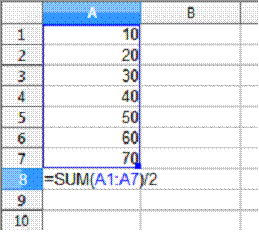 280;140;40;35.9. Каков адрес активной ячейки?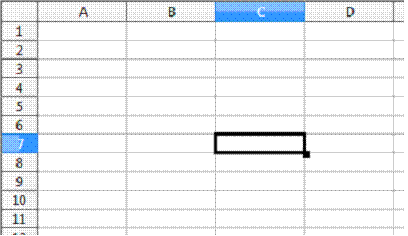 С1;7C;C7;1C.10. Чему будет равно значение ячейки B5, если в нее ввести формулу =СУММ(B1:B4)/2. 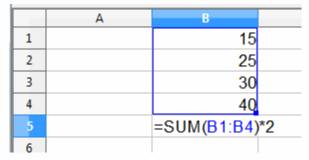 120; 220;110; 200.Ответы к тесту №п/пНаименованиеСтр.1.Раздел 1. «Комплекс основных характеристик образования»: объем, содержание, планируемые результаты»41.1.Пояснительная записка41.2.Нормативно-правовая база Программы51.3.Цель и задачи71.4.Содержание программы91.5.Панируемые результаты152.Раздел 2. «Комплекс организационно-педагогических условий», включающий формы аттестации 172.1.Календарный учебный график172.2.Условия реализации программы432.3.Оценочные материалы442.4.Методические материалы452.5.Алгоритм учебного занятия462.6.Список литературы46Приложение 148Приложение 250№п/пНаименование темыКоличество часовКоличество часовКоличество часовФормы аттестации/ контроля№п/пНаименование темывсеготеорияпрактикаФормы аттестации/ контроля1.Раздел 1. Введение в образовательную программу22вводный контроль1.1.Правила поведения в компьютерном классе. Общие требования техники безопасности при работе с персональным компьютером. Знакомство с программой.222.Раздел 2. Основные принципы строения ЭВМ и программирования20416текущий контроль3.Раздел 3. Особенности языка Java641054текущий контроль4.Раздел 4. Углубленный курс программирования641054текущий контроль5.Раздел 5. Прикладные задачи6464текущий контроль6.Раздел 6. Подведение итогов22итоговый контроль6.1.Закрепление изученного материала, подведение итогов программы22Итого:21626190Из них: воспитательное мероприятие44№п/пНаименование темыКоличество часовКоличество часовКоличество часовФормы аттестации/ контроля№п/пНаименование темывсеготеорияпрактикаФормы аттестации/ контроля1.Раздел 1. Вводное занятие 22вводный контроль1.1.Правила поведения в компьютерном классе. Общие требования техники безопасности при работе с персональным компьютером.222.Раздел 2. Сфераприменениякомпьютеров.22текущий контроль2.1.Сфера применения компьютеров. Перспективы развития компьютерной техники.223.Раздел 3. Операционная система Windows 7.422текущийконтроль4.Раздел 4. Пакет программ MS Office. Microsoft Power Point.701060текущийконтроль4.1. Пакет программ MS Office. Microsoft Power Point.10104.2.Практические работы с применением Microsoft Power Point. 60605.Раздел 5. Работа с пакетом MS Office. Microsoft Excel.50644текущийконтроль5.1.Основные элементы интерфейса программы Excel.665.2.Практические работы с применением табличного процессора Microsoft Excel.44446. Раздел 6. Работа в редакторе векторной графики Inkscape.361026текущийконтроль7.Раздел 7. Основы работы с 3D ручкой.1486текущийконтроль8.Раздел 8. Простое моделирование.26422текущийконтроль9.Раздел 9. Компьютерныетелекоммуникации.Интернет.1010текущийконтроль10.Раздел 10. Подведение итогов.22итоговый контроль10.1.Закрепление изученного материала, подведение итогов программы.22Итого:21654162Из них: воспитательное мероприятие44№Датазанятияпо плануДатазанятияпо фактуТема занятияКол-вочасовФорма занятийМестопроведе-нияФорма контроляРаздел 1.  Введение в образовательную программу – 2 часаРаздел 1.  Введение в образовательную программу – 2 часаРаздел 1.  Введение в образовательную программу – 2 часаРаздел 1.  Введение в образовательную программу – 2 часаРаздел 1.  Введение в образовательную программу – 2 часаРаздел 1.  Введение в образовательную программу – 2 часаРаздел 1.  Введение в образовательную программу – 2 часаРаздел 1.  Введение в образовательную программу – 2 часаПравила поведения в компьютерном классе. Общие требования техники безопасности при работе с персональным компьютером.  Знакомство с программой.2Беседасобеседование, наблюдениеРаздел 2.  Основные принципы строения ЭВМ и программирования - 20 часовРаздел 2.  Основные принципы строения ЭВМ и программирования - 20 часовРаздел 2.  Основные принципы строения ЭВМ и программирования - 20 часовРаздел 2.  Основные принципы строения ЭВМ и программирования - 20 часовРаздел 2.  Основные принципы строения ЭВМ и программирования - 20 часовРаздел 2.  Основные принципы строения ЭВМ и программирования - 20 часовРаздел 2.  Основные принципы строения ЭВМ и программирования - 20 часовРаздел 2.  Основные принципы строения ЭВМ и программирования - 20 часовХранение информации в компьютере, файлы.2Учебное  занятие, объяснениенаблюдениеПроцессор, оперативная память, основная память.2Учебное  занятие, объяснениенаблюдениеСистемы счисления.2Практическое  занятиенаблюдение,практическое  заданиеДвоичная система.2Практическое  занятиенаблюдение,практическое  заданиеПрограмма, программирование.2Практическое  занятиенаблюдение,практическое  заданиеЯзык Java.2Практическое  занятиенаблюдение,практическое  заданиеПеременные, операции.2Практическое  занятиенаблюдение,практическое  заданиеПеременные, операции.2Практическое  занятиенаблюдение,практическое  заданиеВывод на экран.2Практическое  занятиенаблюдение,практическое  заданиеВывод на экран.2Практическое  занятиенаблюдение,практическое  заданиеРаздел 3. Особенности языка Java – 64 часаРаздел 3. Особенности языка Java – 64 часаРаздел 3. Особенности языка Java – 64 часаРаздел 3. Особенности языка Java – 64 часаРаздел 3. Особенности языка Java – 64 часаРаздел 3. Особенности языка Java – 64 часаРаздел 3. Особенности языка Java – 64 часаРаздел 3. Особенности языка Java – 64 часаФайлы как классы.2Учебное  занятие, объяснениенаблюдениеИнтерфейсы.2Учебное  занятие, объяснениенаблюдениеКоллекции в Java.2Учебное  занятие, объяснениенаблюдениеСтруктуры данных.2Учебное  занятие, объяснениенаблюдениеПаттерны программирования.2Учебное  занятие, объяснениенаблюдениеРабота с файлами данных.2Практическое  занятиенаблюдение,практическое  заданиеРабота с файлами данных.2Практическое  занятиенаблюдение,практическое  заданиеРабота с файлами данных.2Практическое  занятиенаблюдение,практическое  заданиеЧтение и запись в файлы.2Практическое  занятиенаблюдение,практическое  заданиеЧтение и запись в файлы.2Практическое  занятиенаблюдение,практическое  заданиеЧтение и запись в файлы.2Практическое  занятиенаблюдение,практическое  заданиеРеализация интерфейсов.2Практическое  занятиенаблюдение,практическое  заданиеИнтерфейс List. ArrayList.2Практическое  занятиенаблюдение,практическое  заданиеИнтерфейс List. ArrayList.2Практическое  занятиенаблюдение,практическое  заданиеИнтерфейс Set.2Практическое  занятиенаблюдение,практическое  заданиеИнтерфейс Set. HashSet, LinkedHashSet, TreeSet.2Практическое  занятиенаблюдение,практическое  заданиеИнтерфейс Set. HashSet, LinkedHashSet, TreeSet.2Практическое  занятиенаблюдение,практическое  заданиеИнтерфейс Set. HashSet, LinkedHashSet, TreeSet.2Практическое  занятиенаблюдение,практическое  заданиеСтруктуры данных, Stack.2Практическое  занятиенаблюдение,практическое  заданиеКласс Stack.2Практическое  занятиенаблюдение,практическое  заданиеСтруктуры данных.2Практическое  занятиенаблюдение,практическое  заданиеИнтерфейс Queue. PriorityQueue.2Практическое  занятиенаблюдение,практическое  заданиеИнтерфейс Queue. PriorityQueue.2Практическое  занятиенаблюдение,практическое  заданиеПаттерн Singleton.2Практическое  занятиенаблюдение,практическое  заданиеПаттерн Strategy.2Практическое  занятиенаблюдение,практическое  заданиеПаттерн Factory.2Практическое  занятиенаблюдение,практическое  заданиеПаттерн Factory.2Практическое  занятиенаблюдение,практическое  заданиеПаттерн Abstract Factory.2Практическое  занятиенаблюдение,практическое  заданиеПаттерн Adapter.2Практическое  занятиенаблюдение,практическое  заданиеСистемы контроля версий.2Практическое  занятиенаблюдение,практическое  заданиеGithub, gitlab.2Практическое  занятиенаблюдение,практическое  заданиеGithub, gitlab.2Практическое  занятиенаблюдение,практическое  заданиеРаздел 4. Углубленный курс программирования – 64 часаРаздел 4. Углубленный курс программирования – 64 часаРаздел 4. Углубленный курс программирования – 64 часаРаздел 4. Углубленный курс программирования – 64 часаРаздел 4. Углубленный курс программирования – 64 часаРаздел 4. Углубленный курс программирования – 64 часаРаздел 4. Углубленный курс программирования – 64 часаРаздел 4. Углубленный курс программирования – 64 часаТипы переменных, числовые типы.2Учебное  занятие, объяснениенаблюдениеТипы переменных, логический тип.2Учебное  занятие, объяснениенаблюдениеЛогические выражения.2Учебное  занятие, объяснениенаблюдениеУсловный оператор.2Учебное  занятие, объяснениенаблюдениеСчитывание из стандартного потока ввода. 2Учебное  занятие, объяснениенаблюдениеБиблиотеки и модули.2Практическое  занятиенаблюдение,практическое  заданиеЦикл while. Массивы.2Практическое  занятиенаблюдение,практическое  заданиеЦикл while. Массивы.2Практическое  занятиенаблюдение,практическое  заданиеЦикл while. Массивы.2Практическое  занятиенаблюдение,практическое  заданиеЦиклы for, do untill.2Практическое  занятиенаблюдение,практическое  заданиеЦиклы for, do untill.2Практическое  занятиенаблюдение,практическое  заданиеЦиклы for, do untill.2Практическое  занятиенаблюдение,практическое  заданиеВложенные циклы. Break, continue.2Практическое  занятиенаблюдение,практическое  заданиеВложенные циклы. Break, continue.2Практическое  занятиенаблюдение,практическое  заданиеВложенные циклы. Break, continue.2Практическое  занятиенаблюдение,практическое  заданиеБесконечные циклы.2Практическое  занятиенаблюдение,практическое  заданиеФункции и процедуры как методы.2Практическое  занятиенаблюдение,практическое  заданиеТипы возвращаемых значений, тип void.2Практическое  занятиенаблюдение,практическое  заданиеРешение задач с помощью методов.2Практическое  занятиенаблюдение,практическое  заданиеРекурсия. Решение задач с помощью рекурсии.2Практическое  занятиенаблюдение,практическое  заданиеВведение в объектно-ориентированное программирование.2Практическое  занятиенаблюдение,практическое  заданиеПринципы объектно-ориентированного  программирования. Абстракция.2Практическое  занятиенаблюдение,практическое  заданиеПринципы объектно-ориентированного  программирования. Инкапсуляция.2Практическое  занятиенаблюдение,практическое  заданиеПринципы объектно-ориентированного  программирования. Наследование.2Практическое  занятиенаблюдение,практическое  заданиеПринципы объектно-ориентированного  программирования. Полиморфизм.2Практическое  занятиенаблюдение,практическое  заданиеМоделирование задач с помощью объектно-ориентированного  программирования.2Практическое  занятиенаблюдение,практическое  заданиеМоделирование задач с помощью объектно-ориентированного  программирования.2Практическое  занятиенаблюдение,практическое  заданиеМоделирование задач с помощью объектно-ориентированного  программирования.2Практическое  занятиенаблюдение,практическое  заданиеМоделирование задач с помощью объектно-ориентированного  программирования.2Практическое  занятиенаблюдение,практическое  заданиеUML диаграммы.2Практическое  занятиенаблюдение,практическое  заданиеUML диаграммы.2Практическое  занятиенаблюдение,практическое  заданиеСсылочные типы переменных.   2Практическое  занятиенаблюдение,практическое  заданиеРаздел 5. Прикладные задачи – 64 часа Раздел 5. Прикладные задачи – 64 часа Раздел 5. Прикладные задачи – 64 часа Раздел 5. Прикладные задачи – 64 часа Раздел 5. Прикладные задачи – 64 часа Раздел 5. Прикладные задачи – 64 часа Раздел 5. Прикладные задачи – 64 часа Раздел 5. Прикладные задачи – 64 часа Графический интерфейс.2Практическое  занятиенаблюдение,практическое  заданиеБиблиотека Swing.2Практическое  занятиенаблюдение,практическое  заданиеБиблиотека Swing.2Практическое  занятиенаблюдение,практическое  заданиеСоздание оконного приложения. 2Практическое  занятиенаблюдение,практическое  заданиеСоздание оконного приложения. 2Практическое  занятиенаблюдение,практическое  заданиеМатрицы. 2Практическое  занятиенаблюдение,практическое  заданиеМатрицы. 2Практическое  занятиенаблюдение,практическое  заданиеЗадача распределения работ. 2Практическое  занятиенаблюдение,практическое  заданиеЗадача распределения работ. 2Практическое  занятиенаблюдение,практическое  заданиеЗадача поиска пути. 2Практическое  занятиенаблюдение,практическое  заданиеЗадача поиска пути. 2Практическое  занятиенаблюдение,практическое  заданиеПостановка задачи учета товаров. 2Практическое  занятиенаблюдение,практическое  заданиеПостановка задачи учета товаров. 2Практическое  занятиенаблюдение,практическое  заданиеРазработка графической части приложения.2Практическое  занятиенаблюдение,практическое  заданиеРазработка графической части приложения.2Практическое  занятиенаблюдение,практическое  заданиеРазработка объектной модели. 2Практическое  занятиенаблюдение,практическое  заданиеРазработка объектной модели. 2Практическое  занятиенаблюдение,практическое  заданиеРазработка интерфейсов. 2Практическое  занятиенаблюдение,практическое  заданиеРазработка интерфейсов. 2Практическое  занятиенаблюдение,практическое  заданиеРеализация классов.2Практическое  занятиенаблюдение,практическое  заданиеРеализация хранения данных.2Практическое  занятиенаблюдение,практическое  заданиеОсновные принципы web-программирования.2Практическое  занятиенаблюдение,практическое  заданиеПаттерн MVC.2Практическое  занятиенаблюдение,практическое  заданиеПаттерн MVC.2Практическое  занятиенаблюдение,практическое  заданиеБиблиотека Spring. 2Практическое  занятиенаблюдение,практическое  заданиеБиблиотека Spring. 2Практическое  занятиенаблюдение,практическое  заданиеSpring MVC. 2Практическое  занятиенаблюдение,практическое  заданиеSpring MVC. 2Практическое  занятиенаблюдение,практическое  заданиеHTTP запросы, GET, POST, DELETE, PUT. REST API. 2Практическое  занятиенаблюдение,практическое  заданиеHTTP запросы, GET, POST, DELETE, PUT. REST API. 2Практическое  занятиенаблюдение,практическое  заданиеПеревод приложения в формат web-приложения.2Практическое  занятиенаблюдение,практическое  заданиеПеревод приложения в формат web-приложения.2Практическое  занятиенаблюдение,практическое  заданиеПодведение итогов – 2 часаПодведение итогов – 2 часаПодведение итогов – 2 часаПодведение итогов – 2 часаПодведение итогов – 2 часаПодведение итогов – 2 часаПодведение итогов – 2 часаПодведение итогов – 2 часаЗакрепление изученного материала, подведение итогов программы. 2контрольное  занятиетестирование№Датазанятияпо плануДатазанятияпо фактуТема занятияКол-вочасовФорма занятийМестопроведе-нияФорма контроляРаздел 1.  Вводное занятие – 2 часаРаздел 1.  Вводное занятие – 2 часаРаздел 1.  Вводное занятие – 2 часаРаздел 1.  Вводное занятие – 2 часаРаздел 1.  Вводное занятие – 2 часаРаздел 1.  Вводное занятие – 2 часаРаздел 1.  Вводное занятие – 2 часаРаздел 1.  Вводное занятие – 2 часаПравила поведения в компьютерном классе. Общие требования техники безопасности при работе с персональным компьютером.2Беседа,  видеопрезентациясобеседование, наблюдениеРаздел 2. Сфера применения компьютеров - 2 часаРаздел 2. Сфера применения компьютеров - 2 часаРаздел 2. Сфера применения компьютеров - 2 часаРаздел 2. Сфера применения компьютеров - 2 часаРаздел 2. Сфера применения компьютеров - 2 часаРаздел 2. Сфера применения компьютеров - 2 часаРаздел 2. Сфера применения компьютеров - 2 часаРаздел 2. Сфера применения компьютеров - 2 часаСфера применениякомпьютеров.Перспективыразвитиякомпьютернойтехники.2Рассказ,презентациясобеседование,устныйопрос	 Раздел 3. Операционная система Windows 7 - 4 часа	 Раздел 3. Операционная система Windows 7 - 4 часа	 Раздел 3. Операционная система Windows 7 - 4 часа	 Раздел 3. Операционная система Windows 7 - 4 часа	 Раздел 3. Операционная система Windows 7 - 4 часа	 Раздел 3. Операционная система Windows 7 - 4 часа	 Раздел 3. Операционная система Windows 7 - 4 часа	 Раздел 3. Операционная система Windows 7 - 4 часаРабота с окнами в операционной системе Windows 7.2Учебноезанятие,объяснениенаблюдениеСоздание, копирование, перенос папок. Файловая система.2Учебноезанятие,объяснениенаблюдение,практическоезаданиеРаздел 4. Пакет программ MS Office. Microsoft Power Point - 70 часовРаздел 4. Пакет программ MS Office. Microsoft Power Point - 70 часовРаздел 4. Пакет программ MS Office. Microsoft Power Point - 70 часовРаздел 4. Пакет программ MS Office. Microsoft Power Point - 70 часовРаздел 4. Пакет программ MS Office. Microsoft Power Point - 70 часовРаздел 4. Пакет программ MS Office. Microsoft Power Point - 70 часовРаздел 4. Пакет программ MS Office. Microsoft Power Point - 70 часовРаздел 4. Пакет программ MS Office. Microsoft Power Point - 70 часовСоздание,редактирование и сохранение слайдов в Microsoft Power Point.2Изучение нового материаласобеседование,устныйопросВставкаизображений в слайды.2Изучение нового материаласобеседование,устный опросВставка звука присозданиипрезентаций.2Изучение нового материаласобеседование,устныйопросВставка видео присозданиипрезентаций.2Практическоезанятиесобеседование,устныйопросСозданиедиаграмм.2Практическоезанятиесобеседование,устныйопросСлайды. Выбор макетов слайдов.2ПрактическоезанятиепрактическоезаданиеПоследовательность действий при создании электронной презентации.2ПрактическоезанятиепрактическоезаданиеОсновные принципы дизайна. Дизайн презентации.2ПрактическоезанятиепрактическоезаданиеПринципы стилевого оформления презентаций.2ПрактическоезанятиепрактическоезаданиеЦветовая схема слайда. Изменение цветовой схемы слайдов презентации.2Практическое занятиепрактическоезаданиеПрактическая работа «Редактирование слайдов».  2ПрактическоезанятиепрактическоезаданиеПрактическая работа «Вставка изображений в слайды».2Практическое занятиепрактическоезаданиеПрактическая работа «Вставка изображений в слайды».2Практическое занятиепрактическоезаданиеПрактическая работа «Ввод и редактирование текста».2ПрактическоезанятиепрактическоезаданиеПрактическая работа «Работа с графической информацией».2ПрактическоезанятиепрактическоезаданиеПрактическая работа «Добавление анимационных эффектов».2Учебноезанятие,объяснениенаблюдение,домашнеезаданиеПрактическая работа «Добавление анимационных эффектов».2Учебноезанятие,объяснениенаблюдение,домашнеезаданиеПрактическая работа «Вставка звука, музыки в презентацию».2Учебноезанятие,объяснениенаблюдение,домашнее заданиеПрактическая работа «Вставка звука, музыки в презентацию».2Учебноезанятие,объяснениенаблюдение,домашнеезаданиеПрактическая работа «Вставка видеоклипов в презентацию».2Учебноезанятие,объяснениенаблюдение,домашнеезаданиеПрактическая работа «Вставка видеоклипов в презентацию».2Учебноезанятие,объяснениенаблюдение,домашнеезаданиеПрактическая работа «Вставка диаграммы».2Учебноезанятие,объяснениенаблюдение,домашнеезаданиеПрактическая работа «Вставка диаграммы».21Учебноезанятие,объяснениенаблюдение,домашнеезаданиеПрактическая работа «Работа с объектами WordArt».2Учебноезанятие,объяснениенаблюдение,домашнеезаданиеПрактическая работа «Работа с объектами WordArt».2Учебноезанятие,объяснениенаблюдение,домашнеезаданиеПрактическая работа «Работа с таблицей. Создание таблиц разными способами».2Учебноезанятие,объяснениенаблюдение,домашнее заданиеПрактическая работа «Работа с таблицей. Создание таблиц разными способами».2Учебноезанятие,объяснениенаблюдение,домашнеезаданиеПрактическая работа «Разбиение и объединение ячеек. Ввод данных в таблицу».2Учебноезанятие,объяснениенаблюдение,домашнеезаданиеПрактическая работа «Разбиение и объединение ячеек. Ввод данных в таблицу».2Учебноезанятие,объяснениенаблюдение,домашнеезаданиеПодготовка презентации к показу, демонстрация.2Учебноезанятие,объяснениенаблюдение,домашнеезаданиеАвтоматическая и ручная смена слайдов.Празднично-игровая программа «Всемирный день ребёнка» 11Учебноезанятие,объяснениеВоспитательное мероприятиенаблюдение,домашнеезаданиеУстановка временных интервалов для демонстрации слайдов.2Учебноезанятие,объяснениенаблюдение,домашнеезаданиеЦиклический непрерывный показ презентации в автоматическом режиме.2Учебноезанятие,объяснениенаблюдение,домашнее заданиеЦиклический непрерывный показ презентации в автоматическом режиме.2Учебноезанятие,объяснениенаблюдение,домашнее заданиеЗакрепление темы «Пакет программ MS Office. Microsoft Power Point».2Учебноезанятие,объяснениенаблюдение,домашнеезаданиеРаздел 5.  Работа с пакетом MS Office. Microsoft Excel - 50 часовРаздел 5.  Работа с пакетом MS Office. Microsoft Excel - 50 часовРаздел 5.  Работа с пакетом MS Office. Microsoft Excel - 50 часовРаздел 5.  Работа с пакетом MS Office. Microsoft Excel - 50 часовРаздел 5.  Работа с пакетом MS Office. Microsoft Excel - 50 часовРаздел 5.  Работа с пакетом MS Office. Microsoft Excel - 50 часовРаздел 5.  Работа с пакетом MS Office. Microsoft Excel - 50 часовРаздел 5.  Работа с пакетом MS Office. Microsoft Excel - 50 часовЗнакомство с табличным процессором Microsoft Excel. Основные элементы интерфейса.2Учебноезанятие,объяснениенаблюдение,домашнеезаданиеСоздание, открытие и сохранение файлов.2Учебноезанятие,объяснениенаблюдение,домашнее заданиеРабота с книгами и листами. 2Учебноезанятие,объяснениенаблюдение,домашнеезаданиеПрактическая работа «Запуск программы Microsoft Excel. Создание нового листа. Ввод данных в ячейки».2Учебноезанятие,объяснениенаблюдение,домашнеезаданиеПрактическая работа «Редактирование содержимого ячейки».2Учебноезанятие,объяснениепрактическоезаданиеПрактическая работа «Редактирование содержимого ячейки».2Учебноезанятие,объяснениепрактическоезаданиеПрактическая работа «Изменение размера строк и столбцов. Копирование и вставка ячеек». 2Учебноезанятие,объяснениенаблюдение,домашнеезаданиеПрактическая работа «Перемещение между листами. Присвоение имени книге и ее сохранение». 2Учебноезанятие,объяснениенаблюдение,домашнеезаданиеПрактическая работа  «Создание таблиц».2Учебноезанятие,объяснениенаблюдение,  домашнеезаданиеПрактическая работа  «Создание таблиц».2Учебноезанятие,объяснениенаблюдение,  домашнеезаданиеПрактическая работа  «Создание таблиц».Познавательный час «Загадки зимнего двора»11Учебноезанятие,объяснениеВоспитательное мероприятиенаблюдение,  домашнеезаданиеПрактическая работа «Редактирование таблиц».2Учебноезанятие,объяснениенаблюдение,домашнеезаданиеПрактическая работа «Редактирование таблиц».2Учебноезанятие,объяснениенаблюдение,домашнеезаданиеПрактическая работа  «Особенности ввода чисел, календарных дат». 2Учебноезанятие,объяснениенаблюдение,домашнеезаданиеПрактическая работа  «Особенности ввода чисел, календарных дат». 2Учебноезанятие,объяснениенаблюдение,домашнеезаданиеСтруктура формул и примеры их использования.2Учебноезанятие,объяснениенаблюдение,домашнеезаданиеСтруктура формул и примеры их использования.2Учебноезанятие,объяснениенаблюдение,домашнеезаданиеНастройки режима вычислений, пошаговое вычисление сложных формул.2Учебноезанятие,объяснениенаблюдение,домашнеезаданиеНастройки режима вычислений, пошаговое вычисление сложных формул.2Учебноезанятие,объяснениенаблюдение,домашнеезаданиеПрактическая  работа «Создание диаграмм».2Учебноезанятие,объяснениенаблюдение,домашнеезаданиеПрактическая  работа «Создание диаграмм».2Учебноезанятие,объяснениенаблюдение,домашнеезаданиеПрактическая  работа «Создание диаграмм».2Учебноезанятие,объяснениенаблюдение,домашнеезаданиеПрактическая работа «Редактирование данных таблиц и диаграмм».2Учебноезанятие,объяснениенаблюдение,домашнеезаданиеПрактическая работа «Редактирование данных таблиц и диаграмм».2Учебноезанятие,объяснениенаблюдение,домашнеезаданиеЗакрепление темы «Работа с пакетом MS Office. Microsoft Excel».2Учебноезанятие,объяснениенаблюдение,домашнеезаданиеРаздел 6. Работа в редакторе векторной графики Inkscape - 36 часовРаздел 6. Работа в редакторе векторной графики Inkscape - 36 часовРаздел 6. Работа в редакторе векторной графики Inkscape - 36 часовРаздел 6. Работа в редакторе векторной графики Inkscape - 36 часовРаздел 6. Работа в редакторе векторной графики Inkscape - 36 часовРаздел 6. Работа в редакторе векторной графики Inkscape - 36 часовРаздел 6. Работа в редакторе векторной графики Inkscape - 36 часовРаздел 6. Работа в редакторе векторной графики Inkscape - 36 часовЗнакомство с интерфейсом редактора векторной графики Inkscape. Создание изображений из графических примитивов.2Учебноезанятие,объяснениенаблюдение,домашнеезаданиеОсновы работы с объектами.2Учебноезанятие,объяснениенаблюдение,домашнеезаданиеЗакраска рисунков.2Учебноезанятие,объяснениенаблюдение,домашнеезаданиеГрадиентные заливки.  2Учебноезанятие,объяснениенаблюдение,домашнеезаданиеСоздание рисунков из кривых.2Учебноезанятие,объяснениенаблюдение,домашнеезаданиеРисование геометрических фигур.2ПрактическоезанятиепрактическоезаданиеИзменение заливки и штриха (контура) фигур.2ПрактическоезанятиепрактическоезаданиеОднородные заливки.Викторина «Гордимся подвигами предков, изучаем историю страны» 11ПрактическоезанятиеВоспитательное мероприятиепрактическоезаданиеПрактическая  работа «Закат солнца».2ПрактическоезанятиепрактическоезаданиеЗакраска рисунков и контуров.2ПрактическоезанятиепрактическоезаданиеВспомогательные режимы работы.2ПрактическоезанятиепрактическоезаданиеИзменение цвета, толщины, стиля штриха (контура).2ПрактическоезанятиепрактическоезаданиеСоздание растрового узора и заливка им объекта.2ПрактическоезанятиепрактическоезаданиеСоздание рисунков из кривых.2ПрактическоезанятиепрактическоезаданиеМетоды упорядочивания и объединения объектов.2ПрактическоезанятиепрактическоезаданиеВзаимное выравнивание объектов.2ПрактическоезанятиепрактическоезаданиеГруппирование, объединение и логические операции с объектами.2ПрактическоезанятиепрактическоезаданиеПрактическая  работа «Преобразовать геометрическую фигуру в контур».2ПрактическоезанятиепрактическоезаданиеРаздел 7. Основы работы с 3D ручкой - 14 часовРаздел 7. Основы работы с 3D ручкой - 14 часовРаздел 7. Основы работы с 3D ручкой - 14 часовРаздел 7. Основы работы с 3D ручкой - 14 часовРаздел 7. Основы работы с 3D ручкой - 14 часовРаздел 7. Основы работы с 3D ручкой - 14 часовРаздел 7. Основы работы с 3D ручкой - 14 часовРаздел 7. Основы работы с 3D ручкой - 14 часовИстория создания 3D технологии. Техника безопасности при работе с 3D ручкой.2Учебноезанятие,объяснениенаблюдение,домашнеезаданиеКонструкция, демонстрация возможностей 3D ручки.2Учебноезанятие,объяснениенаблюдение,домашнеезаданиеВиды 3D пластика и 3D ручек.2Учебноезанятие,объяснениенаблюдение,домашнеезаданиеГрафика и шаблоны при работе с 3D ручкой. 2Учебноезанятие,объяснениенаблюдение,домашнеезаданиеВыполнение линий разных видов.2ПрактическоезанятиепрактическоезаданиеВыполнение линий разных видов.2ПрактическоезанятиепрактическоезаданиеСпособы заполнения межлинейного пространства. 2ПрактическоезанятиепрактическоезаданиеРаздел 8. Простое моделирование - 26 часовРаздел 8. Простое моделирование - 26 часовРаздел 8. Простое моделирование - 26 часовРаздел 8. Простое моделирование - 26 часовРаздел 8. Простое моделирование - 26 часовРаздел 8. Простое моделирование - 26 часовРаздел 8. Простое моделирование - 26 часовРаздел 8. Простое моделирование - 26 часовЗначение  чертежа.2Учебноезанятие,объяснениенаблюдение,домашнеезаданиеТехника рисования на плоскости и в пространстве.2Учебноезанятие,объяснениенаблюдение,домашнеезаданиеПрактическая работа «Бабочка».2ПрактическоезанятиепрактическоезаданиеПрактическая работа «Ромашка».2ПрактическоезанятиепрактическоезаданиеПрактическая работа «Роза».2ПрактическоезанятиепрактическоезаданиеПрактическая работа «Узоры».2ПрактическоезанятиепрактическоезаданиеПрактическая работа «Очки».2ПрактическоезанятиепрактическоезаданиеПрактическая работа «Кольцо».2ПрактическоезанятиепрактическоезаданиеПрактическая работа «Белка».2ПрактическоезанятиепрактическоезаданиеПрактическая работа «Котик».2ПрактическоезанятиепрактическоезаданиеПрактическая работа «Домик».Классный час, посвященный Дню Победы, «Истории той войны» 11ПрактическоезанятиеВоспитательное мероприятиепрактическоезаданиеПрактическая работа «Птица».2ПрактическоезанятиепрактическоезаданиеЗакрепление темы «Простое моделирование». 2ПрактическоезанятиепрактическоезаданиеРаздел 9. Компьютерные телекоммуникации. Интернет - 10 часовРаздел 9. Компьютерные телекоммуникации. Интернет - 10 часовРаздел 9. Компьютерные телекоммуникации. Интернет - 10 часовРаздел 9. Компьютерные телекоммуникации. Интернет - 10 часовРаздел 9. Компьютерные телекоммуникации. Интернет - 10 часовРаздел 9. Компьютерные телекоммуникации. Интернет - 10 часовРаздел 9. Компьютерные телекоммуникации. Интернет - 10 часовРаздел 9. Компьютерные телекоммуникации. Интернет - 10 часовТелекоммуникации как средство общения между субъектами.2Учебноезанятие,объяснениенаблюдение,домашнеезаданиеОбщие сведения о компьютерных  сетях.2Учебноезанятие,объяснениенаблюдение,домашнеезаданиеОбщие сведения о телекоммуникации иных технологиях: основные понятия, элементы и структуры.2Учебноезанятие,объяснениенаблюдение,домашнеезаданиеИнформационная организация глобальной сети Интернет.2Учебноезанятие,объяснениенаблюдение,домашнеезаданиеЭлектронная почта.2Учебноезанятие,объяснениенаблюдение,домашнеезаданиеРаздел 10. Подведение итогов – 2 часаРаздел 10. Подведение итогов – 2 часаРаздел 10. Подведение итогов – 2 часаРаздел 10. Подведение итогов – 2 часаРаздел 10. Подведение итогов – 2 часаРаздел 10. Подведение итогов – 2 часаРаздел 10. Подведение итогов – 2 часаРаздел 10. Подведение итогов – 2 часаЗакрепление изученного материала, подведение итогов программы.2Контрольное занятиеТестирование№п/пФ.И.О.учащегосяПараметрыПараметрыПараметры№п/пФ.И.О.учащегосяОсновыпрограммирования(теория)Программирование на языке Java (Практика)Способность применять знания к конкретным задачам (теория+ практика)БлокиЭтап учебного занятияВремяПодготовительныйОрганизационный5 минутПодготовительный5 минутОсновнойУсвоение новых знаний и способов действий15 минутОсновнойЗакрепление новых знаний, способов действий и их применение.10 минутИтоговыйИтоговый5 минутИтоговыйРефлексивный5 минут123456789101112ваасссвввасс12345678910BAADCACBCB